BACKGROUND INFORMATIONBACKGROUND INFORMATIONBACKGROUND INFORMATIONBACKGROUND INFORMATIONASRELIG1.	Were you on active duty on April X, 2023?ASRGRADE2.	What is your current paygrade?ASRMARST3.	What is your marital status?SIGOT4.	[Ask if Q3 = "Divorced" OR Q3 = "Widowed" OR Q3 = "Never married"] Do you have a significant other?AIn the following section, you will be asked questions about your spouse's employment status in enough detail to ensure comparability with national employment surveys.PRSEMP015.	[Ask if Q3 = "Married" OR Q3 = "Separated"] Is your spouse currently serving on active duty (not a member of the National Guard or Reserve)?APRSEMP026.	[Ask if (Q3 = "Married" OR Q3 = "Separated") AND Q5 = "No"] Is your spouse currently serving as a member of the National Guard or Reserve in a full-time, active duty program (AGR/​FTS/​AR)?APRSEMP037.	[Ask if (Q3 = "Married" OR Q3 = "Separated") AND Q5 = "No" AND Q6 = "No"] Is your spouse currently serving as a member of another type of National Guard or Reserve unit (e.g., drilling unit, Individual Mobilization Augmentee [IMA], Individual Ready Reserve [IRR])?APRCPS018.	[Ask if (Q3 = "Married" OR Q3 = "Separated") AND Q5 = "No" AND Q6 = "No"] Last week, did your spouse do any work for pay or profit?  Mark “Yes” even if your spouse worked only 1 hour or helped without pay in a family business or farm for 15 hours or more.APRCPS029.	[Ask if (Q3 = "Married" OR Q3 = "Separated") AND Q5 = "No" AND Q6 = "No" AND Q8 = "No"] Last week, was your spouse temporarily absent from a job or business?APRCPS0310.	[Ask if (Q3 = "Married" OR Q3 = "Separated") AND Q5 = "No" AND Q6 = "No" AND Q8 = "No" AND Q9 = "No"] Has your spouse been looking for work during the last 4 weeks?APRCPS0411.	[Ask if (Q3 = "Married" OR Q3 = "Separated") AND Q5 = "No" AND Q6 = "No" AND Q8 = "No" AND Q9 = "No" AND Q10 = "Yes"] Last week, could your spouse have started a job if offered one, or returned to work if recalled?ASRED212.	What is the highest degree or level of school or training that you have completed?  Mark the one answer that describes the highest grade, degree, or level of training that you have completed.AFor the next questions, the definition of “child, children, or other legal dependents“ includes anyone in your family, except your spouse, who has, or is eligible to have, a Uniformed Services Identification and Privilege Card (also called a military ID card) or is eligible for military health care benefits, and is enrolled in the Defense Enrollment Eligibility Reporting System (DEERS).DEPDNTS13.	Do you have a child, children, or other legal dependents based on the definition above?DEPDNTA DEPDNTB DEPDNTC DEPDNTD DEPDNTE 14.	[Ask if Q13 = "Yes"] How many children or other legal dependents do you have in the age group specified below?  To indicate none, select “0.”  To indicate nine or more, select “9.”ASRHISPA115.	Are you Spanish/​Hispanic/​Latino?ASRRACEC SRRACED SRRACEB SRRACEE SRRACEA 16.	What is your race?  Mark one or more races to indicate what you consider yourself to be.ASRDULOC17.	Where is your permanent duty station (homeport) located?SRDULCD18.	[Ask if Q17 = "In one of the 50 states, D.C., Puerto Rico, or a U.S. territory or possession"] Please select from the list below your permanent duty station location (homeport) within one of the 50 states, D.C., Puerto Rico, or a U.S. territory or possession.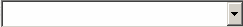 .	Please select1	Alabama2	Alaska3	Arizona4	Arkansas5	American Samoa6	California7	Colorado8	Connecticut9	Delaware10	District of Columbia11	Florida12	Georgia13	Guam14	Hawaii15	Idaho16	Illinois17	Indiana18	Iowa19	Kansas20	Kentucky21	Louisiana22	Maine23	Maryland24	Massachusetts25	Michigan26	Minnesota27	Mississippi28	Missouri29	Montana30	Nebraska31	Nevada32	New Hampshire33	New Jersey34	New Mexico35	New York36	North Carolina37	North Dakota38	Ohio39	Oklahoma40	Oregon41	Pennsylvania42	Puerto Rico43	Rhode Island44	South Carolina45	South Dakota46	Tennessee47	Texas48	U.S. Virgin Islands49	Utah50	Vermont51	Virginia52	Washington53	West Virginia54	Wisconsin55	WyomingASRBAH19.	Where do you live at your permanent duty station?SRBAHSP	[Ask if Q19 = "Other"] Please specify where you live at your permanent duty station.  Please do not include any personally identifiable information (e.g., names, addresses).ANOT_ASSIGNED20.	[Ask if Q19 = "answered"] What is the approximate square footage of the housing?SATISFACTIONSATISFACTIONSATISFACTIONSATISFACTIONASATMLA SATMLB SATMLC SATMLD SATMLE 21.	Taking all things into consideration, how satisfied are you, in general, with each of the following aspects of being in the military?  Mark one answer for each item.ASATOVER22.	Overall, how satisfied are you with the military way of life?RETENTIONRETENTIONRETENTIONRETENTIONAYOSC23.	How many years of active duty service have you completed (including enlisted, warrant officer, and commissioned officer time)?  To indicate less than 1 year, enter “0”.  To indicate 35 years or more, enter “35”.ARETINT124.	Suppose that you have to decide whether to stay on active duty.  Assuming you could stay, how likely is it that you would choose to do so?PRSTAYAB25.	[Ask if Q3 = "Married" OR Q3 = "Separated" OR Q4 = "Yes"] Does your spouse or significant other think you should stay on or leave active duty?APRSTAYC26.	Does your family think you should stay on or leave active duty?AResponses from this question are used to determine levels of personal, unit, and overall commitment.  Please provide your answer for each statement so that these three can be assessed.ORGCOMA ORGCOMB ORGCOMD ORGCOME ORGCOMI ORGCOMK ORGCOML ORGCOMN ORGCOMO 27.	How much do you agree or disagree with each of the following statements?  Mark one answer for each item.AJOINNGR28.	When you leave active duty, how likely is it that you will join a National Guard or Reserve unit?DETAILED RETENTIONDETAILED RETENTIONDETAILED RETENTIONDETAILED RETENTIONSTAY1AD29.	Suppose that you have to decide whether to stay on active duty.  Which of the following would be the most important factor in this decision?  Select one item from the list below..	Please select1	Quality of the work environment based on unit morale, camaraderie, and professionalism2	Quality of leadership3	Choice of jobs4	Sense of accomplishment from doing your job5	Opportunities to be assigned to station of choice6	Amount of personal and family time you have7	Amount of time you spend away from your home station (e.g., deployments, field training exercises)8	Job security9	Opportunities for career advancement (e.g., pace of promotions)10	Opportunities for training and professional development11	Opportunities for stabilized tours (i.e., more time between PCS moves)12	Off-duty education opportunities13	Opportunities to travel14	Thrift Savings Plan (TSP)15	Pride in serving your country16	Military values, lifestyle, and tradition17	Pay and allowances (e.g., basic pay, OHA, BAH, COLA)18	Special pays (e.g., special and incentive pays; bonus programs)19	Health care for you (e.g., dental and medical)20	Health care for family21	Military retirement system22	Spouse/​family attitudes23	Family support issues (e.g., spouse employment assistance)24	Child care25	Military housing26	Personal choice/​freedoms (e.g., control of where to work, type of work)27	Family concerns28	Family financial stability29	OtherATRETSEP30.	How much time remains until you separate or retire from the military?RETSEPA RETSEPB RETSEPC RETSEPD RETSEPE RETSEPF RETSEPG RETSEPH RETSEPI RETSEPJ RETSEPK RETSEPL RETSEPM RETSEPN RETSEPO RETSEPP RETSEPQ RETSEPR 31.	[Ask if Q30 = "13–24 months" OR Q30 = "6–12 months" OR Q30 = "3–5 months" OR Q30 = "Less than 90 days"] To what extent is each of the following a reason for your leaving the Service?  Mark one answer for each item.TEMPOTEMPOTEMPOTEMPOAPCS32.	Have you ever made a Permanent Change of Station (PCS) move?PCSLAST33.	[Ask if Q32 = "Yes"] How many months has it been since your last PCS move?  To indicate less than one month, enter “0”.  To indicate more than 99 months, enter “99”.AOVTMDY34.	In the past 12 months, how many days have you had to work longer than your normal duty day (i.e., overtime)?  To indicate none, enter “0”.ADEPLYDY35.	In the past 12 months, how many nights have you been away from your permanent duty station (homeport) because of your military duties?  To indicate none, enter “0”.ADEPLYP36.	In the past 24 months, have you been deployed longer than 30 consecutive days?DEPLY37.	[Ask if Q36 = "Yes"] Are you currently on a deployment that has lasted longer than 30 consecutive days?ADEPLOC38.	[Ask if Q36 = "Yes" AND Q37 = "Yes"] Where are you currently deployed?DEPLOCD39.	[Ask if Q36 = "Yes" AND Q37 = "Yes" AND Q38 = "In one of the 50 states, D.C., Puerto Rico, or a U.S. territory or possession"] Please select from the list below your deployment location within one of the 50 states, D.C., Puerto Rico, or a U.S. territory or possession..	Please select1	Alabama2	Alaska3	Arizona4	Arkansas5	American Samoa6	California7	Colorado8	Connecticut9	Delaware10	District of Columbia11	Florida12	Georgia13	Guam14	Hawaii15	Idaho16	Illinois17	Indiana18	Iowa19	Kansas20	Kentucky21	Louisiana22	Maine23	Maryland24	Massachusetts25	Michigan26	Minnesota27	Mississippi28	Missouri29	Montana30	Nebraska31	Nevada32	New Hampshire33	New Jersey34	New Mexico35	New York36	North Carolina37	North Dakota38	Ohio39	Oklahoma40	Oregon41	Pennsylvania42	Puerto Rico43	Rhode Island44	South Carolina45	South Dakota46	Tennessee47	Texas48	U.S. Virgin Islands49	Utah50	Vermont51	Virginia52	Washington53	West Virginia54	Wisconsin55	WyomingDEPLOSP	[Ask if Q36 = "Yes" AND Q37 = "Yes" AND Q38 = "Other or not sure"] Please enter the name of the country or installation where you are currently deployed.AETMAWAY40.	In the past 12 months, have you spent more or less time away from your permanent duty station (homeport) than you expected when you first entered the military?ATMAWAY141.	What impact has time away (or lack thereof) from your permanent duty station (homeport) in the past 12 months had on your military career intentions?READINESSREADINESSREADINESSREADINESSAPREPRD142.	Overall, how well prepared are you to perform your wartime job?APREPRD243.	Overall, how well prepared is your unit to perform its wartime mission?APREPRD344.	How well has your training prepared you to perform your wartime job?APREPRD445.	How well has your training prepared you to perform your wartime job in support of joint operations?STRESSSTRESSSTRESSSTRESSAWSTRESS46.	Overall, how would you rate the current level of stress in your work life?APSTRESS47.	Overall, how would you rate the current level of stress in your personal life?FAMILY LIFEFAMILY LIFEFAMILY LIFEFAMILY LIFEAMINORCHLD48.	[Ask if Q13 = "Yes"] Do you have any children under the age of 18 who usually live with you?ASCHLENRLA SCHLENRLB SCHLENRLC SCHLENRLD 49.	[Ask if Q13 = "Yes" AND Q48 = "Yes"] At any time during the 2022–2023 school year, how many children in this household were enrolled in kindergarten through 12th grade or grade equivalent?  Please select the number of children enrolled in each type of school.  To indicate none, select “0.”  To indicate more than nine, select “9.”AEDMETHA EDMETHB EDMETHC EDMETHD EDMETHE EDMETHF EDMETHG EDMETHH 50.	[Ask if Q13 = "Yes" AND Q48 = "Yes" AND (Q49 a > "0" OR Q49 b > "0" OR Q49 c > "0" OR Q49 d > "0")] During the 2022–2023 school year, how did the children in this household receive their education?  Mark all that apply.ACOVIDCARE51.	[Ask if Q13 = "Yes" AND Q48 = "Yes"] In the past 12 months, were any children in the household unable to attend daycare or another child care arrangement because of the coronavirus pandemic?  Please include before school care, after school care, and all other forms of child care that were unavailable.ACAREUNAVA CAREUNAVB CAREUNAVC CAREUNAVD CAREUNAVE CAREUNAVF CAREUNAVG CAREUNAVH 52.	[Ask if Q13 = "Yes" AND Q48 = "Yes" AND Q51 = "Yes"] Which, if any, of the following occurred as a result of child care being closed or unavailable?  Mark all that apply.ACHILDAD53.	[Ask if Q13 = "Yes" AND Q48 = "Yes"] To what extent do you feel that child care issues will impact whether you stay in the military?DEPLOYMENTS IN PAST 5 YEARSDEPLOYMENTS IN PAST 5 YEARSDEPLOYMENTS IN PAST 5 YEARSDEPLOYMENTS IN PAST 5 YEARSAOperation Inherent Resolve (OIR) officially began 15 Jun 2014 and includes military intervention against extremists in Iraq and Syria.Operation Freedom's Sentinel (OFS), a follow-on mission to Operation Enduring Freedom (OEF), officially began 1 Jan 2015 and includes missions to train Afghan soldiers and conduct counterterrorism operations against extremists in Afghanistan.OPS3A OPS3B OPS3C OPS3D OPS3E OPS3F OPS3G OPS3H 54.	In the past 5 years, for which of the following operations/​contingencies have you been deployed to support (either directly or indirectly)?  Mark all that apply.OPS3SP	[Ask if Q54 h = "Marked"] Please specify the other operation/​contingency for which you have been deployed to support (either directly or indirectly) in the past 5 years.  Please do not include any personally identifiable information (e.g., names, addresses).ANUDEPL55.	[Ask if Q54 b = "Marked" OR Q54 c = "Marked" OR Q54 d = "Marked" OR Q54 e = "Marked" OR Q54 f = "Marked" OR Q54 g = "Marked" OR Q54 h = "Marked"] In the past 5 years, how many times have you been deployed?ASPTCZ56.	[Ask if Q54 b = "Marked" OR Q54 c = "Marked" OR Q54 d = "Marked" OR Q54 e = "Marked" OR Q54 f = "Marked" OR Q54 g = "Marked" OR Q54 h = "Marked"] In the past 5 years, have you been deployed to a combat zone or an area where you drew imminent danger pay or hostile fire pay?ACDPLNM57.	[Ask if (Q54 b = "Marked" OR Q54 c = "Marked" OR Q54 d = "Marked" OR Q54 e = "Marked" OR Q54 f = "Marked" OR Q54 g = "Marked" OR Q54 h = "Marked") AND Q56 = "Yes"] For your most recent deployment, how many months have you been or were you deployed to an area where you drew imminent danger pay or hostile fire pay?  Include partial months.  For example, if you were deployed to a combat zone for 2 days, and those days were in different months, enter “2”.ACMBTOP58.	[Ask if Q54 b = "Marked" OR Q54 c = "Marked" OR Q54 d = "Marked" OR Q54 e = "Marked" OR Q54 f = "Marked" OR Q54 g = "Marked" OR Q54 h = "Marked"] Were you involved in combat operations?ACMBTDPL59.	[Ask if (Q36 = "Yes" AND Q37 = "Yes") AND (Q54 b = "Marked" OR Q54 c = "Marked" OR Q54 d = "Marked" OR Q54 e = "Marked" OR Q54 f = "Marked" OR Q54 g = "Marked" OR Q54 h = "Marked") AND Q56 = "Yes"] Are you currently deployed to a combat zone or an area where you are drawing imminent danger pay or hostile fire pay?ASPTLONG60.	[Ask if Q54 b = "Marked" OR Q54 c = "Marked" OR Q54 d = "Marked" OR Q54 e = "Marked" OR Q54 f = "Marked" OR Q54 g = "Marked" OR Q54 h = "Marked"] Were any of your deployments in the past 5 years longer than you expected?FOOD ASSISTANCEFOOD ASSISTANCEFOOD ASSISTANCEFOOD ASSISTANCEAThe following are statements that people have made about their food situation.FOODSITA FOODSITB 61.	How often were each of the following statements true for you and your household in the past 12 months—that is, since last [name of current month]?  Mark one answer for each item.ACUTMEAL62.	In the past 12 months, since last [name of current month], did you or other adults in your household ever cut the size of your meals or skip meals because there was not enough money for food?FRQCUT63.	[Ask if Q62 = "Yes"] In the past 12 months, how often did you or other adults in your household cut the size of your meals or skip meals because there was not enough money for food?AEATLESS64.	In the past 12 months, did you ever eat less than you felt you should because there was not enough money for food?AHNGRY65.	In the past 12 months, were you ever hungry but did not eat because there was not enough money for food?AREPHOMEA REPHOMEB REPHOMEC REPHOMED REPHOMEE 66.	Choose the best statement that represents your home/​barracks/​dorm/​ship TODAY (where you are living now):  Mark all that apply.AMEALWK67.	In a typical week, how many meals do you get at the military dining facility (DFAC)/​galley?ANOTEATMILA NOTEATMILB NOTEATMILC NOTEATMILD NOTEATMILE NOTEATMILF NOTEATMILG NOTEATMILH NOTEATMILI 68.	When you don't eat at the military dining facility (DFAC)/​galley, what are the reasons?  Mark all that apply.ASPNUTA SPNUTB SPNUTC SPNUTD SPNUTD SPNUTE 69.	Are you currently receiving support from any of the following nutrition assistance resources?  Mark all that apply.ANOT_ASSIGNED70.	Do you have any additional feedback related to access to quality food for you and your family?  Please do not include any personally identifiable information (e.g., names, addresses).FINANCIAL WELL-BEING AND EDUCATIONFINANCIAL WELL-BEING AND EDUCATIONFINANCIAL WELL-BEING AND EDUCATIONFINANCIAL WELL-BEING AND EDUCATIONAMNYCOMFORT71.	Which of the following best describes your (and/​or your spouse's) financial condition?AFINANSIT72.	Compared to 12 months ago, is your financial situation better, worse, or has it stayed the same?FINBET2A FINBET2B FINBET2C FINBET2D FINBET2E 73.	[Ask if Q72 = "Much better" OR Q72 = "Somewhat better"] Which of the following are reasons why your financial situation is better than it was 12 months ago?  Mark “Yes” or “No” for each item.AFINWORSE2A FINWORSE2B FINWORSE2C FINWORSE2D FINWORSE2E 74.	[Ask if Q72 = "Much worse" OR Q72 = "Somewhat worse"] Which of the following are reasons why your financial situation is worse than it was 12 months ago?  Mark “Yes” or “No” for each item.AFMACTDO4A FMACTDO4B FMACTDO4C FMACTDO4D FMACTDO4E FMACTDO4F FMACTDO4G 75.	Which of the following activities do you do routinely in order to manage your finances?  Mark “Yes” or “No” for each item.ARCVINFO4A RCVINFO4B RCVINFO4C RCVINFO4D RCVINFO4E RCVINFO4F RCVINFO4G RCVINFO4I 76.	From which of the following resources have you received information, training, or counseling on any financial topic?  Mark “Yes” or “No” for each item.ASVGINVHAB77.	Which of the following statements best describes your (and your spouse's, if applicable) saving or investment habits?AFINGOAL5A FINGOAL5B FINGOAL5C FINGOAL5D FINGOAL5E FINGOAL5F FINGOAL5G 78.	Please indicate whether the following are financial goals for you (and your spouse, if applicable).  If a goal does not apply to you, please select “No, this is not a goal for me/​us.”  Mark one answer for each item.ACCDEBT79.	In the past 12 months, which of the following options best describes how you most frequently pay credit card debt?AEMFUND280.	How much do you (and your spouse, if applicable) have in an emergency savings fund, in terms of your average monthly expenses?ANOT_ASSIGNED81.	Suppose that you have an emergency expense that costs $400. Based on your current financial situation, how would you pay for this expense?  If you would use more than one method to cover this expense, please select all that apply.AMNYHLTH5A MNYHLTH5B MNYHLTH5C MNYHLTH5D MNYHLTH5E MNYHLTH5F MNYHLTH5G MNYHLTH5H MNYHLTH5I MNYHLTH5J MNYHLTH5K MNYHLTH5L MNYHLTH5M MNYHLTH5O MNYHLTH5P 82.	In the past 12 months, did any of the following happen to you (and/​or your spouse, if applicable)?  Mark “Yes” or “No” for each item.AFINPROD3A FINPROD3B FINPROD3D FINPROD3E FINPROD3F FINPROD3G FINPROD3H FINPROD3I 83.	In the past 12 months, have you (and/​or your spouse, if applicable) used any of the following financial products or services?  Mark “Yes” or “No” for each item.AFINSIT1C FINSIT1E FINSIT1F 84.	How well does each statement describe you or your situation?  Mark one answer for each item.AFINSIT2B FINSIT2D 85.	How often does each of the following statements apply to you?  Mark one answer for each item.AThe Department of Defense is interested in assessing the overall financial literacy and preparedness of military members.  By completing the next set of items, you will help the Department determine how well military members understand a variety of financial-related topics.  For each question or statement, please select the BEST response.  If you are not sure about an answer, please select “Don't know.”FINLIT186.	Suppose you had $100 in a savings account and the interest rate was 2% per year.  After five years, how much do you think you would have in the account if you left the money to grow?AFINLIT287.	Imagine that the interest rate on your savings account was 1% per year and inflation was 2% per year.  After 1 year, how much would you be able to buy with the money in this account?AFINLIT488.	Is the following statement true or false?  	A 15-year mortgage typically requires higher monthly payments than a 30-year mortgage, but the total interest paid over the life of the loan will be less.AFINLIT589.	Is the following statement true or false?  	Buying a single company's stock usually provides a safer return than a stock mutual fund.AFINLIT690.	Is the following statement true or false?  	An insurance deductible is an amount you are responsible for paying before the insurance company will pay on your insurance claim.AFINLIT1591.	Which of the following does not impact your credit score?AFINLIT992.	Under the Blended Retirement System (BRS), the government will contribute 1% of your base pay to your Thrift Savings Plan (TSP) account and match up to an additional ___ percent based on your TSP contribution after you are vested in TSP.AFINLIT1393.	In managing your personal budget, what is discretionary income?ADDITIONAL BACKGROUND INFORMATIONADDITIONAL BACKGROUND INFORMATIONADDITIONAL BACKGROUND INFORMATIONADDITIONAL BACKGROUND INFORMATIONASPNDHLPA SPNDHLPB SPNDHLPC SPNDHLPD SPNDHLPG SPNDHLPH 94.	Thinking about your experiences over the last year, which of the following did you or your household members use to meet your spending needs?  Mark all that apply.AHHINC95.	In 2022, what was your total household income before taxes?AINCCONTRB96.	How much does your income contribute toward your total household income?INCSPCONTRB97.	[Ask if Q4 = "Married" OR Q4 = "Separated" OR Q5 = "Yes"] How much does your spouse/​significant other's income contribute toward your total household income?SUICIDE PREVENTION AWARENESSSUICIDE PREVENTION AWARENESSSUICIDE PREVENTION AWARENESSSUICIDE PREVENTION AWARENESSAThe next several questions ask about a time period in your life when you may have faced some challenges.  We understand these are sensitive issues, but the Department wants to know more about members' experiences so they can help others who face similar challenges.  Responses to these items are completely voluntary and confidential.  Your responses will only be reported in aggregate form.  Your individual data will not be reported.CONSUICIDE98.	Have you ever wished you were dead or wished you could go to sleep and never wake up?AIDEATE99.	Have you actually had any thoughts of killing yourselfPLANSUIC100.	[Ask if Q99 = "Yes, within the last year" OR "Yes, more than one year ago"] Have you ever done anything, started to do anything, or prepared to do anything to end your life?AATTEMPT101.	[Ask if Q99 = "Yes, within the last year" OR "Yes, more than one year ago"] Have you made an actual suicide attempt that required you to seek medical attention or treatment?AINTHURT102.	Have you ever intentionally hurt yourself (e.g., cut or hit yourself) to relieve stress, feel better, get sympathy, or get something else to happen without any intention of killing yourself?ANOT_ASSIGNED NOT_ASSIGNED NOT_ASSIGNED NOT_ASSIGNED NOT_ASSIGNED 103.	Please indicate how much you agree with the following statements.ANOT_ASSIGNED104.	Since joining the military, have you known a fellow Service member, or a family member of a fellow Service member, who died by suicide?NOT_ASSIGNED105.	[Ask if Q104 = "Yes, within the last year"] You indicated that you knew a fellow Service member, or family member of a fellow Service member, who died by suicide within the past year.  Did you receive support or counseling from any of the following sources to help you with this loss?ANOT_ASSIGNED106.	[Ask if Q104 = "Yes, I received support from someone within the military community"] In general, taking all the sources of military support into consideration, how helpful was the support or counseling you received?ANOT_ASSIGNED NOT_ASSIGNED NOT_ASSIGNED NOT_ASSIGNED NOT_ASSIGNED NOT_ASSIGNED NOT_ASSIGNED NOT_ASSIGNED NOT_ASSIGNED NOT_ASSIGNED 107.	What is your level of awareness of each of the following support services?ANOT_ASSIGNED108.	Please indicate whether any of the following concerns have prevented you from seeking, or made it hard for you to access, support for personal problems (e.g., relationship, financial, mental health, or other stresses).    Mark all that apply.TAKING THE SURVEYTAKING THE SURVEYTAKING THE SURVEYTAKING THE SURVEYAA “military survey” is defined as a survey regarding military topics (e.g., readiness, programs/​services, tempo, benefits).MILSURVEY109.	Excluding this survey, how many military surveys have you been asked to complete in the past 12 months?  To indicate none, select “0.”  To indicate 10 or more, select “10.”.	Please select0	01	12	23	34	45	56	67	78	89	910	10ACOMMENT110.	Thank you for participating in the survey.  There are no more questions on this survey.  If you have comments or concerns that you were not able to express in answering this survey, please enter them in the space provided.  Your comments will be viewed and considered as policy deliberations take place.  Do not include any personally identifiable information (PII) in your comments.  If OPA or its data collection contractor perceives comments as a direct threat to yourself or others, out of concern for your welfare, OPA may contact an office in your area for appropriate action.  Your feedback is useful and appreciated.INELIGNODATA111.	[Ask if Q1 = "No, I have separated or retired"] Based on your answer to the previous question, you are ineligible to take this survey.  If you feel you have encountered this message in error, click the Previous button and check your answer(s).  To submit your answers, click the Submit button.  For further help, please call our Survey Processing Center toll-free at 1-800-881-5307 or e-mail AD-Survey@mail.mil.